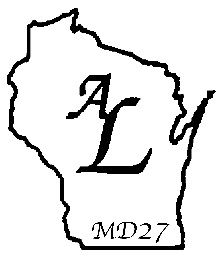 DEADLINES FOR THE CLUB SECRETARYNote that your District may have additional deadlines established for the Club Secretary.July 31		Monthly Project & Activity Report (P&A) form LC-01.  Send copies of form to:Affiliate/Associate District PresidentDistrict GovernorDistrict Affiliate Chairman (i.e. District Liaison)Affiliate Area ChairpersonLioness Club FileAugust 31	Monthly Project & Activity Report (P&A) form LC-01.  See above for distribution.September 30	Monthly Project & Activity Report (P&A) form LC-01.  See above for distribution.October 31	Monthly Project & Activity Report (P&A) form LC-01.  See above for distribution.November 30	Monthly Project & Activity Report (P&A) form LC-01.  See above for distribution.December 31	Monthly Project & Activity Report (P&A) form LC-01.  See above for distribution.January 30	Monthly Project & Activity Report (P&A) form LC-01.  See above for distribution.February 28	Monthly Project & Activity Report (P&A) form LC-01.  See above for distribution.March 31	Monthly Project & Activity Report (P&A) form LC-01.  See above for distribution.April 30	Monthly Project & Activity Report (P&A) form LC-01.  See above for distribution.April 1		Deadline for Club Officer Election form LC-02.  Send copies of form to:Affiliate/Associate District PresidentDistrict GovernorDistrict SecretaryMay 30		Monthly Project & Activity Report (P&A) form LC-01.  See above for distribution.June 30		Deadline for submission of 100% Officer award forms to the Affiliate/Associate District		President.  100% President (Form LC-06), completed by Secretary100% Secretary (Form LC-07), completed by President100% Treasurer (Form LC-38), completed by SecretaryJune 30		Monthly Project & Activity Report (P&A) form LC-01.  See above for distribution.